TELECÍ MASOTelecí maso má světle růžovou barvu, jemnou vláknitou strukturu, nepatrný obsah tuku a je lehce stravitelné. Telecí maso je jemné, má příjemnou chuť a vůni po mléce, málo tuku a využívá se pro dietní a dětské stravování.Nejjakostnější je maso z telat o hmotnosti okolo 70 kg.Dělení telecího masaNa jatkách se poražená telata dělí na půlky a maso se člení podle kvality do tří jakostních tříd.I.       jakostní třída – kýta, pečeně s ledvinouII.      jakostní třída – plec, hrudíIII.     jakostní třída – krk, kližky, nožičky, hlavaPoužití telecího masa v kuchyni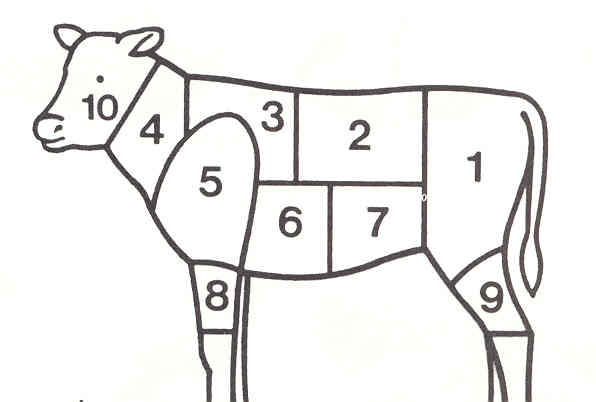 1.   Kýta – řízky, filé, medailónky, pečení, dušení, smažení;2.   Telecí ledvina – minutky, žebírka, rolády, pečení, dušení, plnění;3.   Pečeně – krájené na telecí kostky, vcelku na pečení, smažení;4.   Krk – na pečení;5.   Plecko – svázané jako telecí roláda, do rizota, na ragú;6.   Telecí hrudí – plnění, pečení, vaření, dušení a zadělávání;7.   Pupek – k nadívání, na dušení;8.   a 9. Telecí koleno – pečení, vaření, dušení;10.  Telecí hlava – na vaření;Telecí droby – játra, ledvinky, srdce, plíce, jazyk, okruží, mozek, slezina, brzlík.Vedlejší části – hlava, nožky a ocásek.Zde si každý vypracujte jeden recept včetně přílohy z libovolné části masa!